TEES ROWING CLUB APPLICATION FOR 2023 MEMBERSHIPNote: - valid from the period April 2023 to March 2024We are very pleased to welcome you to Tees Rowing Club; please complete this form in block capitals.All persons aged 18 and over on 31/08/2022 are classed as Adults for this subscription year.Your Personal HealthRowing and its associated training can be a strenuous activity. You should therefore be in good health and have no medical or physical condition precluding heavy exercise.If there is any doubt you should first consult your doctor.Some conditions such as asthma and diabetes, for example, do not prevent individuals participating in the sport, but you do have a duty to declare any condition that might put yourself or others at risk. Likewise you have a duty to declare any change in personal health whilst a member of the Club that may put yourself or others at risk. It is important therefore that you inform those around you e.g. coaches and crewmembers, of any condition they may have to deal with in the event of an emergency.Your Swimming AbilityFor your own safety it is important that you are a competent swimmer. At a minimum you must be able to swim 50 metres in light clothing. If you cannot meet this requirement you must wear a lifejacket or buoyancy aid at all times when in a boat.The club will regularly hold swim tests and training in capsize procedures to demonstrate not only yourcompetence, but also your confidence under the water, swimming on your front and back, besides your ability to tread water.Declaration of Your Personal Health & Swimming ProficiencyTo be accepted as a member you must sign this declaration.I have read and understood both the Personal Health and Swimming Ability statements above and declare that I can/cannot* meet the minimum swimming requirements and I have no need to seek medical approval/have been passed medically fit* to row and I agree to inform the club/coaches/crew of any change in my personal health/swimming proficiency that may put myself or others at risk. *(Delete as applicable)I have given details of any special medical conditions above.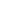 Please tick the box to indicate you have read and agree to follow the documents listed below: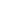 1. 	the Club Rules and By Laws2. 	the Tees RC Anti Bullying Policy3. 	the Tees RC Safety Code4. 	the BR Safeguarding and Protecting Children Policy5. 	the BR RowSafe guidePlease return completed form to the Membership Secretary by emailing a copy to membershipsecteesrc@gmail.comDATA PROTECTION ACT: - The Membership Secretary keeps all information, provided on this form, on a computer database. Members can request to view their own data.  Members are required to inform the Membership Secretary and Treasurer of any changes to the information given.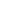 If you do not want this information to be held on computer please tick the box.Personal DetailsPersonal DetailsPersonal DetailsPersonal DetailsPersonal DetailsFull NameHome AddressTelephone (Home)Telephone (Mobile)Email AddressDate of BirthOccupationCoaching QualificationsBR Number (if known)Membership DetailsMembership DetailsMembership DetailsMembership DetailsMembership DetailsMembership CategorySubscription Fee (per month)Subscription Fee (per month)Selected CategoryNotesAdult£31.50£31.50Aged 18 or over on 31/08/2022Off Peak£19.50£19.50Non-Racing and access between 9am - 5pmTeesside University Student£23.50£23.50Student£23.50£23.50Full Time Student of:Distant Student£14.00£14.00Full Time Student of:Social, Coxing and Coaching£5.50£5.50Rehabilitation£16.00£16.00Junior£23.50£23.50Independent Rowing£19.00£19.00 Full Time Student of which school:Please note that new members joining throughout the year will pay a joining fee equivalent to one month's subscriptionPlease note that new members joining throughout the year will pay a joining fee equivalent to one month's subscriptionPlease note that new members joining throughout the year will pay a joining fee equivalent to one month's subscriptionPlease note that new members joining throughout the year will pay a joining fee equivalent to one month's subscriptionPlease note that new members joining throughout the year will pay a joining fee equivalent to one month's subscriptionPrivately-Owned Racking DetailsPrivately-Owned Racking DetailsPrivately-Owned Racking DetailsPrivately-Owned Racking DetailsPrivately-Owned Racking DetailsBoat ClassSubscription Fee (per month)Subscription Fee (per month)Selected CategoryBoat NameSingle£17.50£17.50Double£20.00£20.00Quad£37.00£37.00Membership Payment DetailsMembership Payment DetailsMembership Payment DetailsMembership Payment DetailsMembership Payment DetailsMembership fees can be paid via various methods, please tick the timescale and method you wish to pay by below, you will then be contact by the Membership Secretary to provide club bank details if required.If you want to make any changes or cancel your membership then you must give the membership secretary 1 month notice before making any changes/canceling your direct debitsMembership fees can be paid via various methods, please tick the timescale and method you wish to pay by below, you will then be contact by the Membership Secretary to provide club bank details if required.If you want to make any changes or cancel your membership then you must give the membership secretary 1 month notice before making any changes/canceling your direct debitsMembership fees can be paid via various methods, please tick the timescale and method you wish to pay by below, you will then be contact by the Membership Secretary to provide club bank details if required.If you want to make any changes or cancel your membership then you must give the membership secretary 1 month notice before making any changes/canceling your direct debitsMembership fees can be paid via various methods, please tick the timescale and method you wish to pay by below, you will then be contact by the Membership Secretary to provide club bank details if required.If you want to make any changes or cancel your membership then you must give the membership secretary 1 month notice before making any changes/canceling your direct debitsMembership fees can be paid via various methods, please tick the timescale and method you wish to pay by below, you will then be contact by the Membership Secretary to provide club bank details if required.If you want to make any changes or cancel your membership then you must give the membership secretary 1 month notice before making any changes/canceling your direct debitsTimescaleTimescaleTimescaleTimescaleTimescaleAnnuallyAnnuallyAnnuallyMonthlyMonthlyMonthlyPayment MethodPayment MethodPayment MethodPayment MethodPayment MethodDirect DebitDirect DebitDirect DebitStanding OrderStanding OrderStanding OrderOne off PaymentOne off PaymentOne off PaymentMedical ConditionsMedical ConditionsMedical ConditionsMedical ConditionsMedical ConditionsIf you have ever experienced, or are currently suffering from, any of the following, please indicate this below.
This information is confidential but important to ensure your well-being as an athlete, and to ensure that appropriate checks or preparations are in place to allow your safe participation in rowing. Please ensure your Coach and any crew members are made aware of these conditions.If you have ever experienced, or are currently suffering from, any of the following, please indicate this below.
This information is confidential but important to ensure your well-being as an athlete, and to ensure that appropriate checks or preparations are in place to allow your safe participation in rowing. Please ensure your Coach and any crew members are made aware of these conditions.If you have ever experienced, or are currently suffering from, any of the following, please indicate this below.
This information is confidential but important to ensure your well-being as an athlete, and to ensure that appropriate checks or preparations are in place to allow your safe participation in rowing. Please ensure your Coach and any crew members are made aware of these conditions.If you have ever experienced, or are currently suffering from, any of the following, please indicate this below.
This information is confidential but important to ensure your well-being as an athlete, and to ensure that appropriate checks or preparations are in place to allow your safe participation in rowing. Please ensure your Coach and any crew members are made aware of these conditions.If you have ever experienced, or are currently suffering from, any of the following, please indicate this below.
This information is confidential but important to ensure your well-being as an athlete, and to ensure that appropriate checks or preparations are in place to allow your safe participation in rowing. Please ensure your Coach and any crew members are made aware of these conditions.If your medical circumstances change please inform your coach, crew members and the Captain at captainteesrc@gmail.comIf your medical circumstances change please inform your coach, crew members and the Captain at captainteesrc@gmail.comIf your medical circumstances change please inform your coach, crew members and the Captain at captainteesrc@gmail.comIf your medical circumstances change please inform your coach, crew members and the Captain at captainteesrc@gmail.comIf your medical circumstances change please inform your coach, crew members and the Captain at captainteesrc@gmail.comConditionConditionDetailsDetailsDetailsAsthmaAsthmaEpilepsyEpilepsyDiabetesDiabetesBlackoutsBlackoutsBalance/Hearing ProblemsBalance/Hearing ProblemsVisual Impairment
(including colour blindness or sight deficiency)Visual Impairment
(including colour blindness or sight deficiency)Muscular/skeletal injuries
(back, neck, wrists etc.)Muscular/skeletal injuries
(back, neck, wrists etc.)Do you have any Allergies?Do you have any Allergies?Are you currently taking any prescribed medication?Are you currently taking any prescribed medication?Is there any medication that should NOT be administered?Is there any medication that should NOT be administered?Is there any other information that the club needs to be aware of with regards to your medical history?Is there any other information that the club needs to be aware of with regards to your medical history?